                                                                                        Bydgoszcz,15.06.2022r.UNIWERSYTET KAZIMIERZA WIELKIEGO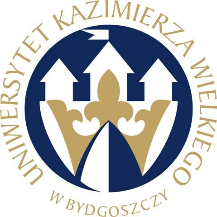 W BYDGOSZCZYul. Chodkiewicza 30, 85 – 064 Bydgoszcz, tel. 052 341 91 00 fax. 052 360 82 06NIP 5542647568 REGON 340057695www.ukw.edu.plODPOWIEDZI NA PYTANIA           Działając na podstawie ustawy Prawo zamówień publicznych (tj. Dz. U. z 2019 r. poz. 2019) Zamawiający przekazuje treść zapytań wraz z udzielonymi odpowiedziami w postępowaniu o udzielenie zamówienia publicznego pn: ” PRZEBUDOWA I ZMIANA SPOSOBU UŻYTKOWANIA PARTERU BUDYNKU BIUROWEGO – LABORATORYJNEGO NA POMIESZCZENIA DYDAKTYCZNO - BIUROWO- LABORATORYJNE oraz BUDOWA PLATFORMY ZEWNĘTRZNEJ PIONOWEJ” .Z załączonego przez Zamawiającego projektu umowy a dokładnie z § 9 wynika , że rozliczenie zamówienia ma nastąpić poprzez jedną fakturę końcową. Taki sposób rozliczenia naraża Wykonawców na możliwe zachwianie sytuacji finansowej szczególnie w obecnie ciężkim czasie dla przedsiębiorstw związanych z sytuacją w gospodarce światowej. W związku z tym zwracamy się z prośbą, aby zmienić zapisy umowy i ustalić sposób rozliczenia jako rozliczenie miesięczne, które będzie najbardziej uczciwe i adekwatne do aktualnych realiów.Odpowiedź: Zamawiający wyraża zgodę.Zwracamy się z prośbą o zmianę wysokości kary za zwłokę w wykonaniu przedmiotu umowy z dotychczas nadmiernie wysokiej tj. 0,5% na 0,1% wynagrodzenia brutto.Odpowiedź: Zamawiający nie wyraża zgody.Prosimy o wyjaśnienie zapisu rozdziału VII pkt 1. SWZ, który wskazuje dwa terminy realizacji, oddzielnie dla części A (6 miesięcy) i części B (9,5 miesiąca), natomiast w projekcie umowy w § 3 ust. 1 jest wpisane 6 miesięcy. Prosimy wskazać czego dotyczą poszczególne części i wskazanie prawidłowego terminu realizacji zamówienia.Odpowiedź: Obowiązuje jeden termin . Termin wykonania 160 dni .4. Proszę o ujednolicenie zapisów rozdziału XV SWZ dotyczącego kryteriów oceny ofert, a szczególnie gwarancji, ponieważ pkt. 2 ppkt. 2) w dwóch miejscach wskazuje maksymalny okres gwarancji jako 60 miesięcy, a w jednym 84 miesiące. Prosimy o określenie czy 60 miesięcy to będzie maksymalny okres gwarancji, przy którym Wykonawca otrzyma najwyższą ilość punktów w danym kryterium. Rozbieżność wskazujemy poniżej:
„Zamawiający ustala minimalny czas gwarancji na przedmiot zamówienia na 36 miesięcy (3 lata), zaś maksymalny na 60 miesięcy (5 lat): Zamawiający będzie przyznawał punkty według następującej skali: 36 miesięcy - 10 pkt. 48 miesięcy – 20 pkt. 60 miesięcy – 40 pkt-ów a) Zaoferowanie przez Wykonawcę terminu gwarancji zamówienia poniżej ustalonego minimum, spowoduje odrzucenie oferty, jako niegodnej z warunkami Specyfikacji.
b) Zaoferowanie przez Wykonawcę terminu gwarancji zamówienia powyżej ustalonego maksimum będzie traktowane przez Zamawiającego jako maksymalny wymagany czas gwarancji tj. 84 miesiące (7 lat).Odpowiedź: Maksymalny okres gwarancji wynosi  60 miesięcy.5.W związku z charakterystyką robót będących przedmiotem postępowania prosimy o zmianę wymagań w SWZ dotyczących „zdolności technicznej lub zawodowej” w zakresie doświadczenia na brzmiący jak poniżej: „Wykonawca spełni warunek, jeżeli wykaże, że w okresie ostatnich 5 lat przed upływem terminu składania ofert, a jeżeli okres prowadzenia działalności jest krótszy - w tym okresie, zrealizował z należytą starannością:a) jedną robotę budowlaną o podobnym charakterze w zakresie realizacji „innych działań przy zabytku wpisanym do rejestru” (§1 ust.1pkt. 1-6 oraz 8-9 rozporządzenia Ministra Kultury i Dziedzictwa Narodowego z 2 sierpnia 2018 r.)” b) jedną robotę budowlaną polegającą na budowie/przebudowie budynku użyteczności publicznej za wartość min. 2 000 000 zł brutto.Odpowiedź: Obowiązują wymagania określone w ogłoszeniu.Wykonawca spełni warunek, jeżeli wykaże, że w okresie ostatnich 5 lat przed upływem terminu składania ofert, a jeżeli okres prowadzenia działalności jest krótszy - w tym okresie, zrealizował z należytą starannością minimum dwie roboty budowlane o podobnym charakterze w zakresie realizacji remontu istniejącego budynku o wartości robót co najmniej 500 000,00 zł. każda.
6. W związku z tym, że roboty budowlane przeważają w zakresie niniejszego zamówienia prosimy o zmianę zapisów w SWZ dotyczących potencjału osobowego, ponieważ przy takiej inwestycji kierownik branży elektrycznej nie będzie posiadał odpowiednią wiedzę. Prosimy o wprowadzenie wymagania dysponowania osobą posiadającą uprawnienia budowlane bez ograniczeń w specjalności konstrukcyjno-budowlanej, która powinna pełnić funkcję kierownika budowy w trakcie realizacji zamówienia. Wymaganie posiadania co najmniej dwóch lat doświadczenia i wskazanie dwóch realizacji dotyczących zabytków wpisanych do rejestru powinno dotyczyć tylko osoby o wskazanej powyżej specjalności.
Odpowiedź: Obowiązują wymagania określone w ogłoszeniu:Zamawiający uzna warunek za spełniony jeżeli Wykonawca wykaże, że dysponuje lub będzie dysponował osobami, które skieruje do realizacji niniejszego zamówienia z następującymi uprawnieniami tj.:      •  co najmniej jedną osobą, którą skieruje do realizacji niniejszego zamówienia, jako kierownika budowy posiadającą uprawnienia budowlane do kierowania robotami budowlanymi bez ograniczeń w rozumieniu ustawy z dnia 7 lipca 1994 r. Prawo budowlane (Dz. U. z 2020, poz. 1333 z późn. zm.)   lub odpowiadające im kwalifikacje zawodowe, które zostały uznane na zasadach określonych w przepisach odrębnych w specjalności konstrukcyjno-budowlanej.•        co najmniej jedną osobą, którą skieruje do realizacji niniejszego zamówienia, jako kierownika robót elektrycznych i elektroenergetycznych posiadającą uprawnienia budowlane do kierowania robotami budowlanymi bez ograniczeń w rozumieniu ustawy z dnia 7 lipca 1994 r. Prawo budowlane (Dz. U. z 2020, poz. 1333 z późn. zm.)   lub odpowiadające im kwalifikacje zawodowe, które zostały uznane na zasadach określonych w przepisach odrębnych w specjalności sieci, instalacji i urządzeń elektrycznych i elektroenergetycznych oraz co najmniej 3 lata doświadczenia w pełnieniu funkcji kierowniczych w branży elektrycznej i elektroenergetycznej na stanowisku kierownika budowy lub kierownika elektrycznych.•         co najmniej jedną osobą, którą skieruje do realizacji niniejszego zamówienia, posiadającą uprawnienia do kierowania robotami budowlanymi w specjalności instalacyjnej w zakresie sieci, instalacji i urządzeń cieplnych, wentylacyjnych, gazowych, wodociągowych  i kanalizacyjnych bez ograniczeń w rozumieniu ustawy z dnia 7 lipca 1994 r. Prawo budowlane (Dz. U. z 2020, poz. 1333 z późn. zm.)   lub odpowiadające im kwalifikacje zawodowe, które zostały uznane na zasadach określonych w przepisach odrębnych oraz posiadającą minimum 3-letnie doświadczenie w kierowaniu robotami budowlanymi. Osoba ta będzie pełniła funkcję Kierownika robót w zakresie instalacji sanitarnych.Kanclerz UKWMgr Renata Malak